7	to consider possible changes, in response to Resolution 86 (Rev. Marrakesh, 2002) of the Plenipotentiary Conference, on advance publication, coordination, notification and recording procedures for frequency assignments pertaining to satellite networks, in accordance with Resolution 86 (Rev.WRC-07), in order to facilitate the rational, efficient and economical use of radio frequencies and any associated orbits, including the geostationary-satellite orbit;7(A) 	Topic A - Tolerances for certain orbital characteristics of non-GSO space stations in the FSS, BSS or MSSIntroductionThe RCC Administrations are of the view that studying tolerances for certain orbital characteristics of non-GSO space stations should only be carried out with respect to systems in the fixed-satellite, mobile-satellite and broadcasting satellite services that are subject to Resolution 35 (WRC-19). Tolerances should depend on the type of orbit of the space station and should not apply to satellite systems with an altitude of the apogee exceeding 15 000 km.The RCC Administrations consider that regulatory measures for temporarily exceeding established tolerances should satisfy the operational requirements of non-GSO systems, which will offer the necessary flexibility in their design and operation.The RCC Administrations support Method A2, Option A2A4, in the CPM Report, as set out in the draft new Resolution.ARTICLE 11Notification and recording of frequency 
assignments1, 2, 3, 4, 5, 6, 7    (WRC-19)Section II − Examination of notices and recording of frequency assignments 
in the Master RegisterMOD	RCC/85A22A1/111.44C		A frequency assignment to a space station in a non-geostationary-satellite orbit network or system in the fixed-satellite service, the mobile-satellite service or the broadcasting-satellite service shall be considered as having been brought into use when a space station with the capability of transmitting or receiving that frequency assignment has been deployed and maintained on one of the notified orbital plane(s)27 of the non-geostationary satellite network or system for a continuous period of 90 days, irrespective of the notified number of orbital planes and satellites per orbital plane in the network or system. The notifying administration shall so inform the Bureau within 30 days from the end of the 90-day period25, 28, 29. On receipt of the information sent under this provision, the Bureau shall make that information available on the ITU website as soon as possible and shall publish it in the BR IFIC subsequently.    (WRC-)MOD	RCC/85A22A1/2#1968_______________27 	11.44C.1 and 11.44D.1	For the purposes of No. 11.44C or No. 11.44D, the term “notified orbital plane” means an orbital plane of the non-geostationary-satellite system, as provided to the Bureau in the most recent notification information for the system’s frequency assignments, that corresponds to Items A.4.b.4.a, A.4.b.4.d, A.4.b.4.e and A.4.b.5.c (only for orbits whose altitudes of the apogee and perigee are different) in Table A of Annex 2 to Appendix 4.     (WRC-)MOD	RCC/85A22A1/311.49		Wherever the use of a recorded frequency assignment to a space station of a satellite network or to all space stations of a non-geostationary-satellite system is suspended for a period exceeding six months, the notifying administration shall inform the Bureau of the date on which such use was suspended. When the recorded assignment is brought back into use, the notifying administration shall, subject to the provisions of Nos. 11.49.1, 11.49.2, 11.49.3 or 11.49.4, as applicable, so inform the Bureau, as soon as possible. On receipt of the information sent under this provision, the Bureau shall make that information available as soon as possible on the ITU website and shall publish it in the BR IFIC. The date on which the recorded assignment is brought back into use32, 33, 34, 35, 36 shall be not later than three years from the date on which the use of the frequency assignment was suspended, provided that the notifying administration informs the Bureau of the suspension within six months from the date on which the use was suspended. If the notifying administration informs the Bureau of the suspension more than six months after the date on which the use of the frequency assignment was suspended, this three-year time period shall be reduced. In this case, the amount by which the three-year period shall be reduced shall be equal to the amount of time that has elapsed between the end of the six-month period and the date that the Bureau is informed of the suspension. If the notifying administration informs the Bureau of the suspension more than 21 months after the date on which the use of the frequency assignment was suspended, the frequency assignment shall be cancelled. Ninety days before the end of the period of suspension, the Bureau shall send a reminder to the notifying administration. If the Bureau does not receive the declaration of the commencement of the bringing back into use period within thirty days following the limit date of the period of suspension established in accordance with this provision, it shall cancel the entry in the Master Register. The Bureau shall, however, inform the administration concerned before taking such action.     (WRC-)MOD	RCC/85A22A1/4#1970_______________36 	11.49.5	For the purposes of Nos. 11.49.2 and 11.49.3, the term “notified orbital plane” means an orbital plane of the non-geostationary-satellite system, as provided to the Bureau in the most recent notification information for the system’s frequency assignments, that corresponds to Items A.4.b.4.a, A.4.b.4.d, A.4.b.4.e and A.4.b.5.c (only for orbits whose altitudes of the apogee and perigee are different) in Table A of Annex 2 to Appendix 4.     (WRC-)Section III – Maintenance of the recording of frequency assignments to non-geostationary-satellite systems in the Master Register     (WRC-19)MOD	RCC/85A22A1/511.51		For frequency assignments to some non-geostationary-satellite systems in specific frequency bands and services, Resolution 35 (WRC-) shall apply.     (WRC-)ADD	RCC/85A22A1/6#1972Draft New Resolution [A7(A)-NGSO-FSS-BSS-MSS-Tolerance] (WRC-23)Tolerances for certain orbital characteristics of space stations deployed as part of non-GSO FSS, BSS or MSS systems and subject to Resolution 35 (Rev.WRC-23)The World Radiocommunication Conference (Dubai, 2023),consideringthat WRC-19 invited ITU-R to study, as a matter of urgency, tolerances for certain orbital characteristics of the non-geostationary-satellite orbit (non-GSO) space stations of the fixed-satellite service (FSS), the broadcasting-satellite service (BSS) and the mobile-satellite service (MSS) to account for the potential differences between the notified and deployed orbital characteristics for the inclination of the orbital plane, the altitude of the apogee of the space station, the altitude of the perigee of the space station and the argument of the perigee of the orbital plane,noting that, for the purposes of this Resolution, tolerances refer to the maximum variations allowed between the value notified and/or recorded for the orbital characteristics referred to in considering above and those associated with the actual deployment of satellites of the non-GSO FSS, BSS or MSS under consideration,recognizinga)	that the use of frequency assignments to the non-GSO FSS, BSS and MSS is subject to the regulatory and operational limits stipulated in the Radio Regulations; b)	that Nos. 11.44C, 11.49.2 and 11.51 require the deployment of satellites on the notified orbital planes;c)	that orbital tolerances for a non-GSO system should take into account design considerations, including the atmospheric drag characteristics of the altitude chosen and solar cycle predictions, which could have an impact on the lifetime of the satellites;d)	that there are legitimate reasons for a satellite operating at a variance from its notified orbital characteristics, such as maintaining separation between satellites in the same system or with satellites in another satellite system, in order to minimize the risk of collision;e)	that satellites on highly elliptical orbits and high inclined orbits have significant orbital precession rates and, consequently, restrictive orbital-keeping requirements and correction of orbit parameters may lead to a reduction in such satellites’ lifetime and to frequent replacement;f)	that this Resolution defines the maximum acceptable variation in certain orbital characteristics for a non-GSO system to be considered as operating within its notified orbital plane and does not preclude other coordination requests or notification filings under Articles 9 and 11 of the Radio Regulations for other non-GSO systems at the same altitude and tolerance;g)	that administrations and their operators may establish separate operational arrangements regarding coexistence of the physical orbits of satellite systems and networks, including satellites in geostationary-satellite orbits and non-GSO, and that such arrangements are not addressed by the ITU Radio Regulations, which deal with avoidance of harmful interference resulting from radio frequency usage,resolves1	that, as of [16 December 2023 or the entry into force of the Final Acts of WRC-23] for space stations with an orbital eccentricity1 less than 0.3 notified as part of a non-GSO FSS, BSS or MSS system subject to Resolution 35 (Rev.WRC-23) and with an altitude of the apogee less than 15 000 km: a)	the observed variation for the altitude (ΔaltObserved) of both perigee and apogee shall not exceed allowed variation for the altitude (ΔaltAllowed) (see the Annex);b)	the observed variation for the inclination (ΔiObserved) shall not exceed allowed variation (ΔiAllowed) for the inclination (see the Annex);2	that, as of [16 December 2023 or the entry into force of the Final Acts of WRC-23] and except for the application of Nos. 11.44C or 11.49.2, the Radiocommunication Bureau shall allow a possible exceedance of the tolerances referred to in resolves 1 for a maximum of 90 consecutive days, when conducting its investigations under No. 13.6; 3	that any space station deployed as part of a non-GSO FSS, BSS or MSS system at an altitude and with an inclination other than the notified altitude or the notified inclination, taking into account the variations stipulated in this Resolution, shall not cause more interference or require more protection than if the space station was deployed at the notified altitude and the notified inclination,instructs the Radiocommunication Bureau1	to take the necessary actions to implement this Resolution, including providing assistance to administrations, when requested, to address the difficulties they may encounter in the implementation of this Resolution; and2	to report to future world radiocommunication conferences any difficulties or inconsistencies encountered in the implementation of this Resolution.Annex to Draft New Resolution [A7(A)-NGSO-FSS-BSS-MSS-Tolerance] (WRC-23)Variation for the altitude and the inclination 1	The observed variation for the altitude (ΔaltObserved) of a non-GSO satellite is equal to: 		     in kilometreswhere: 	altd	is the observed altitude in kilometres of the deployed satellite at the perigee or apogee	altn	is the altitude of the perigee or apogee in kilometres of the associated notified orbital plane of the non-GSO system.2	The allowed variation for the altitude (ΔaltAllowed) of a non-GSO satellite is equal to:		∆altAllowed = 30+0.02× altа      in kilometreswhere:	altа	is the observed altitude in kilometres of the deployed satellite at the apogee.3	The observed variation for the inclination (ΔiObserved) of a non-GSO satellite is equal to:		     in degreeswhere:	id 	is the observed inclination in degrees of the deployed satellite	in 	is the inclination in degrees of the associated notified orbital plane of the non-GSO system.4	The allowed variation for the inclination (ΔiAllowed) of a non-GSO satellite is equal to:		∆iAllowed = 5       degrees._____________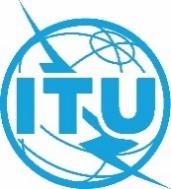 World Radiocommunication Conference (WRC-23)
Dubai, 20 November - 15 December 2023World Radiocommunication Conference (WRC-23)
Dubai, 20 November - 15 December 2023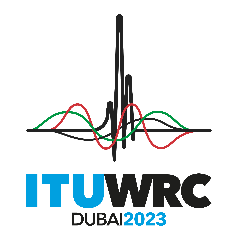 PLENARY MEETINGPLENARY MEETINGAddendum 1 to
Document 85(Add.22)-EAddendum 1 to
Document 85(Add.22)-E22 October 202322 October 2023Original: RussianOriginal: RussianRegional Commonwealth in the field of Communications Common ProposalsRegional Commonwealth in the field of Communications Common ProposalsRegional Commonwealth in the field of Communications Common ProposalsRegional Commonwealth in the field of Communications Common Proposalsproposals for the work of the conferenceproposals for the work of the conferenceproposals for the work of the conferenceproposals for the work of the conferenceAgenda item 7(A)Agenda item 7(A)Agenda item 7(A)Agenda item 7(A)